с. Уег Усть – Цилемский р-н Республики КомиОб  освобождении от исполнениядепутатских полномочий депутатаСовета сельского поселения «Уег»Кнырк Е.М.     Рассмотрев личное заявление депутата Совета сельского поселения «Уег» четвертого созыва Кнырк Е.М. о досрочном прекращении депутатских полномочий.Совет сельского поселения «Уег» РЕШИЛ:     1. Освободить от исполнения депутатских полномочий депутата Совета сельского поселения «Уег» четвертого созыва Кнырк Екатерину Михайловну.     2. Решение вступает в силу со дня принятия.Советcельского поселения«Уег»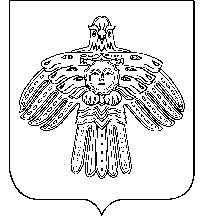 «Уег»cикт овмöдчöминсаСöветРЕШЕНИЕ ПОМШУÖМ	ПРОЕКТОт06 мая2019года                       №     4-21/59Заместитель председателя Советасельского поселения «Уег»     А.П.Петров